ESTATUTOS TITULO  INOMBRE. OBJETO. DOMICILIO Y DURACIONARTICULO  1° NOMBRE  DE LA FDN.A partir de la aprobación de los presentes estatutos, la FEDERACIÓN DEPORTIVA CHILENADE BALONMANO pasara a denominarse "FEDERACION DEPORTIVA NACIONAL DE BALONMANO", pudiendo actuar, ante las autoridades deportivas, políticas y administrativas, ante órganos públicos y privados, con el nombre de "Federación Chilena de Balonmano FDN", que la obligara como si usara su nombre integro.La FDN así denominada deberá cumplir íntegramente las disposiciones contenidas en la Ley N°19. 712 o Ley del Deporte, en especial las incorporadas  a ese cuerpo legal por la ley N°20.737, por los presentes estatutos y los reglamentos que sobre los mismos apruebe la organización para su mejor funcionamiento, los cuales deberán ser acordes a lo prescrito por la ley N° 19.712.ARTICULO  2° OBJETO DE LA FEDERACION CHILENA DE BALONMANO FDN.La Federación Deportiva  Nacional mencionada tiene por objeto:a.	Coordinar   las   actividades   de   sus   asociados,  representarlos   ante  las   autoridades  y promover  proyectos en su beneficio.b. 	Promover   la  participación  de  la  comunidad  en  actividades  deportivas,  organizando competencias de nivel regional,   nacional  e internacional.c. 	Reglamentar  y  coordinar   las  relaciones   deportivas   entre  sus  asociados   y  de  estos respecto  de la Federación Chilena de Balonmano FDN.d. 	Establecer  las reglas técnicas  y de seguridad  relativas  a la práctica  del balonmano entre sus socios.e. 	Designar   los   deportistas  y   equipos   que   representen  a   la   Federación  Chilena   de Balonmano FDN y al país en torneos  nacionales  o internacionales, en conformidad a lo dispuesto  en el artículo  40 letra  d) de la Ley 19.712,  como  asimismo,  a los delegados que asistan a las reuniones  o congresos  deportivos.f. 	Actuar como autoridad  deportiva  en primera  instancia  de la disciplina  en el país, para el conocimiento y resolución  de toda controversia que pueda  suscitarse  entre sus socios  y sus deportistas federados,  a través de las respectivas comisiones en campeonatos o competencias, ya sean de carácter nacional  e internacional.ARTICULO 3° ATRIBUCIONES DE LA FEDERACION CHILENA DE BALONMANO FDN.En el cumplimiento de sus objetivos  la Federación Chilena de Balonmano FDN podrá:a.	Organizar,  producir  y comercializar espectáculos deportivos  de la disciplina de balonmano. b.	Realizar actividades económicas relacionadas con sus fines e invertir sus recursos de la manera que acuerden  sus órganos de administración, en conformidad a lo dispuesto en el artículo40 letra k) de la Ley N°19.712.c.	La  Federación  Chilena  de  Balonmano  FDN  tendrá  la  organización   y  control  de  las competiciones nacionales.Estos campeonatos y el Campeón  Nacional resultante,  serán los únicos reconocidos por el institutoNacional de Deportes  y el Ministerio del Deporte respecto de su disciplina.d.	Formar o adherirse  a otras organizaciones relacionadas con el deporte, la actividad física y la recreacióne.	Promover  la capacitación y especialización de dirigentes  y socios interesados  en acceder a futuras dirigencias, junto con promover,   realizar y auspiciar  cursos de perfeccionamiento charlas y talleres para los socios y la comunidad en general.f.    Realizar  proyectos   de  investigación  destinados  al  mejoramiento  de  la  disciplina  delBalonmano.g.	Construir,  adquirir y administrar  canchas, estadios, centros deportivos, y en general todo tipo de equipamiento e infraestructura deportiva.h.	Tutelar, controlar   y  supervisar a  sus  socios  y  deportistas,  aplicando  las  sanciones  que correspondan por medio de las comisiones creadas al efecto, en caso de ser pertinente.i. 	En  general,  realizar  todas  aquellas  acciones  encaminadas   al  mejor   logro  de  los  fines propuestos.ARTICULO  4°  DOMICILIO  DE  LA  FEDERACION  CHILENA  DE  BALONMANO FDN.Para todos los efectos legales, el domicilio de la Federación Chilena de Balonmano FDN, será la ciudad de Santiago, Región Metropolitana.ARTICULO 5° ADECUACION  A LA LEY N° 20.737Se deja expresa constancia que la Federación Deportiva Chilena de Balonmano constituida con fecha 28 de Febrero  de 2011, ha adecuado sus estatutos  a la Ley N°19.712,  modificada por la Ley N°20.737, denominándose en la actualidad Federación Chilena de Balonmano FDN, según consta en asamblea extraordinaria de fecha 19 de Diciembre de 2015, siéndole aplicable el citado cuerpo legal.TITULO  IIREQUISITOS  DE EXISTENCIA DE LA FEDERACION CHILENA DE BALONMANO FDNLa Federación Chilena de Balonmano FDN es aquella Federación Deportiva  que ha practicado su inscripción en  el Registro  Único de Federaciones Deportivas Nacionales que  mantiene  el I nstituto   Nacional   de  Deportes,    y que  cumple   con los requisitos  legales contenidos en el artículo 32 letra  g) de la ley N°19.712,   expresados en los artículos  6° a 9° de los presentes estatutos,  denominados Requisitos de Existencia.Conforme   lo dispuesto   en el artículo  40 letra  a) de  la  Ley  N°19.712, la  FDN que deje de cumplir los requisitos  de existencia,  perderá la calidad de FDN, en cuyo  caso se cancelara  su inscripción en el referido  registro, manteniendo solo su condición de Federación Deportiva.ARTICULO 6° AFILIACION A UNA FEDERACION INTERNACIONAL.La Federación Chilena de Balonmano FDN, debe estar afiliada a una Federación Deportiva Internacional  reconocida por el Comité Olímpico Internacional, o bien, estar reconocida como tal por resolución fundada de la Dirección Nacional del instituto, de acuerdo al interés público comprometido y al grado de implantación de la disciplina respectiva en el país, en conformidad  a lo dispuesto en el artículo 32 letra g) de la Ley N°19.712.ARTICULO 7° DISTRIBUCION GEOGRAFICA DE LA FDN.La Federación  Chilena de Balonmano FDN deberá estar integrada por socios de a lo menos seis regiones del país, salvo resolución fundada del Director Nacional del Instituto Nacional de Deportes  de  Chile,  en  conformidad  a  lo  dispuesto   en  el  artículo  32  letra  g)  de  la  Ley N°19.172..ARTICULO 8° NÚMERO DE CLUBES .La  Federación Chilena de Balonmano FDN deberá  estar  integrada por  a lo  menos  quince clubes,  salvo  resolución fundada del  Director Nacional del  instituto Nacional de Deportes  de Chile, en conformidad  a lo dispuesto en el artículo 32 letra g) de la Ley N°19.712.Este requisito es independiente  a que la Federación esté constituida solo por clubes, o por asociaciones integradas por estos.ARTICULO 9° NÚMERO DE DEPORTISTAS POR CLUBES.Los clubes de la Federación Chilena de Balonmano FDN deberán contar con un mínimo de diez deportistas  que  hayan  participado   en  el  periodo  de  dos  años  calendario  en  competiciones oficiales de la Federación, en conformidad a lo dispuesto en el artículo 32 letra g) de la Ley N°19.712.TITULO  IIIDE LOS SOCIOS O M I E M B R O SARTICULO  10° SOCIOS DE LA FDN.La Federación Chilena  de Balonmano FDN  estará  constituida por asociaciones regionales , de las cuales  existirá  una por cada Región  del País,   con personalidad jurídica  vigente,  que desarrollen dentro  de  sus  actividades la práctica  del  deporte  en general  y de l a actividad f:isica  y la recreación, especialmente la disciplina  de balonmano, y que  no se encuentren afiliadas  a otras entidades  de igual naturaleza  que esta.Los  socios  se  regirán por sus propios estatutos,   no obstante, en  cuanto a  su  relación  con  la Federación Chilena de Balonmano FDN, quedan sujetos a las disposiciones que establecen  los presentes estatutos y la Ley del Deporte.ARTICULO 11° DERECHOS  DE LOS SOCIOS.Los socios tienen los siguientes derechos:a.	Asistir, debidamente representados a las reuniones  y asambleas que fueren legalmente convocados.b.      Participar con derechos a voz y voto en las asambleas generales.c.      Elegir por medio de sus representantes los cargos directivos  de la Federación Chilena deBalonmano FDN .d.	Tener acceso a los  libros y registros  llevados por el directorio,  siempre que su acceso sea oportunamente  solicitado  mediante    correo   electrónico  al   secretario    o   a  quien  lo subrogue.e.	Conocer   información referente  a las competencias deportivas   realizadas u organizadas por la Federación Chilena de Balonmano FDN, pudiendo  participar  en  las mismas,  sin que pueda ser excluido de su participación arbitrariamente.f.	Conocer  el cronograma de actividades  consagrado  en el calendario  anual de actividades, establecido en elArtículo 42 de los presentes  estatutos.g.	Presentar    cualquier   proyecto    o   proposición  al   estudio     del   Directorio,   el   que fundadamente decidirá su rechazo o inclusión en la tabla de una asamblea general.h.	Todo proyecto  o proposición patrocinado  por a lo menos el 10%   de   los   socios, que hubiera    sido  presentado  al  Directorio    con    anticipación  de  15  días  corridos  a  la asamblea,  deberá  ser  conocido por esta.i.	Proponer censura,   conforme   estos  estatutos,   la  Ley  del  Deporte   contra  uno  o  más miembros   del Directorio.ARTICULO  12° OBLIGACIONES  DE LOS SOCIOS.Los socios tienen las siguientes obligaciones:a. 	Asistir, debidamente representados a las reuniones  y asambleas que fueren legalmente convocados.b.	Cumplir oportunamente sus obligaciones pecuniarias con la Federación  Chilena deBalonmano FDN.c.	Mantener    actualizado  sus  datos  de  contacto   en  el  Registro de Socios  de  la  Federación Chilena de Balonmano FDN, especialmente   el domicilio  y el correo electrónico de la organización,  para efectos de notificación de las resoluciones y comunicaciones.d.	La asociación debe acreditar  que cuenta con al menos tres clubes afiliados a ella, cada uno de ellos integrados  por a lo menos diez deportistas que compiten  regularmente. El no cumplimiento de esta obligación será causal de suspensión, conforme  lo estipulado en el artículo 15 de estos estatutos.e.	Formalizar   los   mecanismos  de   información   y   gestión,   que   permitan    asegurar   la participación de todos sus deportistas en los campeonatos y torneos de la Federación,f.	Acreditar    la   vigencia  de   su   Directorio    mediante    el   certificado  respectivo.   El   no cumplimiento de esta obligación será sancionado con la  suspensión de los derechos  de voz y voto en las asambleas. Dicha suspensión cesara con la sola presentación de los refalados instrumentos, conforme  lo estipulado en el artículo 15 de estos estatutos.g.	Cumplir las  disposiciones de  los  estatutos   y  reglamentos  de  la Federación Chilena  de Balonmano  FDN,  de  la  Ley  N°19.712   y  acatar  los  acuerdos  de  las  asambleas  y  del directorio.h.	Velar por la buena administración de la Federación, debiendo  informar  a la autoridad competente cualquier  irregularidad que detecten y que no pueda ser solucionada en forma interna,  apenas esta se produzca,  dando cumplimiento a su rol fiscalizador.i.	Respaldar, con el acta correspondiente, la presentación de una persona natural miembro  de la organización  soda, que sea candidato a un  cargo directivo  de la Federación Chilena de Balonmano FDN.j.	Iniciar, en  su organización,   una investigación   disciplinaria  tras la sola  presentación  de censura a un miembro   del directorio  de la Federación Chilena de Balonmano FDN, cuya candidatura haya sido respaldada  por su respectiva  organización.ARTICULO  13° INCORPORACION A LA FDN.La   calidad  de  socio  de  la  Federación  Chilena  de  Balonmano  FDN  se   adquiere    por  la aceptación, por parte del Directorio, de la solicitud de ingreso formal. El Directorio deberá pronunciarse sobre  dicha solicitud en la primera sesión que celebre después  de presentada  o en todo  caso, en el plazo máximo de 30 días corridos, contado desde la fecha de presentación de la solicitud.El pronunciamiento deberá ser siempre fundado, en conformidad a lo dispuesto en el artículo 40 letra b) de la Ley N°19.712, señalando explícitamente si acepta o rechaza la solicitud de ingreso, dejando constancia de ello en el acta respectiva.Para   estos   efectos,  el  Directorio    de  la  Federación  Chilena  de  Balonmano  FDN  deberá reglamentar los requisitos y documentos necesarios para solicitar  la afiliación, publicarlos en un sitio visible o en el sitio web de la Federación, y tenerlos a disposición  de quien los solicite.Para quienes soliciten  su incorporación a la Federación Chilena de Balonmano FDN, no podrá exigirse la participación  previa de sus diez deportistas en los torneos a que hace referencia el Artículo 9, quedando obligados a cumplir  dicha exigencia  en el año calendario inmediatamente posterior a su incorporación.Sera  obligación   del Directorio   informar   formalmente  al  Instituto  Nacional de Deportes de Chile de cada nueva incorporación de socios, en un plazo no superior a 15 días corridos desde su aceptación,ARTICULO 14° DEL PROCEDIMIENTO DE CENSURA.El voto de censura consiste en  la manifestación  de los socios,  mediante votación secreta, de la disconformidad y pérdida de confianza puesta en uno o más directores  de la Federación Chilena de Balonmano FDN, fundada en el incumplimiento  de uno o más deberes  propios de cada cargo del directorio.  La  censura  a  uno o más integrantes de directorio,  dejara a él o a los directores censurados fuera de su cargo, de inmediato, quedando inhabilitado para presentar  candidatura a cualquier  cargo del directorio en la elección inmediatamente siguiente.Para que tenga lugar, deberá procederse conforme  las reglas que siguen:a.	El  procedimiento  de censura  deberá respetar el debido proceso, siendo  obligación  de los socios que propongan  dicho voto presentar  los cargos por  escrito, y contener la fundamentación de los  mismos.b.	Los  cargos formulados  a  los directores   en este proceso, deben ser claros, precisos  y  no genéricos,  fundados en  incumplimientos a los  deberes propios de cada  cargo con expresa mención  de la norma infringida.c.	Para  dar  inicio  a  este  procedimiento,  deberá  presentarse  al  directorio   una  solicitud respaldada  por,  a  lo  menos,  un  tercio  de  los  socios,  a  fin  que  este  cite  a  Asamblea Extraordinaria en la que  deberá votarse la censura. Cumplidos los requisitos, el directorio no podrá negarse a esta petición.d.	Sera obligación del  directorio,  convocar a  la asamblea  solicitada  por  los socios,  debiendo realizar la citación  en un plazo no superior a 15 días corridos desde la recepción de dicha solicitud.e.	Si todo el directorio   fuese objeto de voto  de censura, se permitirá la autoconvocatoria, a esta asamblea por parte de los socios, respetando las reglas  generales de validez para la celebración de las mismas, contenidas  en el artículo 25 de los presentes estatutos. Al operar la  autoconvocatoria,  los  directores objeto  de  censura,  deberán ser citados  de  la  misma forma que  cualquier socio,  remitiéndoseles  además,  copia 1ntegra de los cargos  que les serán presentados  en la asamblea.f.	Para ser aprobada,  la censura  requerirá el acuerdo de, a lo menos, dos tercios  de los  socios presentes en la asamblea extraordinaria.g.	Si la  censura  fuere  aprobada   respecto  de  uno o  más miembros   del  directorio,   deberá procederse a la elección de los respectivos  reemplazantes  conforme  al artículo 39 de los presentes  estatutos.h. 	De proceder  la  censura respecto de  parte del Directorio,  será obligación de  los directores no censurados  determinar  el reemplazo  de los mismos, por quienes hubieran  obtenido   la segunda mayoría para cada cargo en las últimas elecciones, y si nadie hubiera, hacer el correspondiente llamado a un nuevo proceso electoral.i. 	Si  hubiese  sido  censurada   la  totalidad   del  Directorio,  será  obligación  de   quienes convocaron a la asamblea  extraordinaria de censura, agregar en las materias  a tratar de dicha  asamblea extraordinaria,  el  sorteo de  comisión electoral  para suplir el  cargo o cargos vacantes, en el caso de ser aprobada la censura.ARTICULO  15° SUSPENSION  DE LOS DERECHOS  DE LOS SOCIOS.El  Directorio   declarara  suspendidos	en  todos  sus derechos  en  la Federación	Chilena  deBalonmano FDN a los socios que:a.	Incurran   en   más   de   tres   meses   de   morosidad   en   el  pago   de   sus  cuotas   sociales injustificadamente.Acreditado el atraso por  el tesorero,  el Directorio  declarara la suspensión sin más trámite, la que deberá  ser notificada  al socio mediante  su correo  electrónico y/o  domicilio legal, que hubieren  sido informados por  este a la FDN.  Esta suspensión  cesara de inmediato,  y sin necesidad  de declaración del Directorio, una vez cumplida la obligación morosa  que le dio origen.b.	Los socios que no  acrediten  la vigencia  de su Directorio.  Esta suspensión  cesara con la sola presentación de los certificados  al Directorio.c.	Los socios que no presenten  el número  mínimo  de deportistas exigidos por la ley y estos estatutos.   Sera  responsabilidad  de  la  Comisión   Técnica  presentar   al  Directorio,  en diciembre  de cada año, la nómina  de deportistas por  club, que participaron regularmente en los torneos  del año que termina.d.  Los socios que injustificadamente no cumplan con las obligaciones de:Ejercer  fielmente,  por  medio  de sus representantes,  los cargos para  los cuales sean designados  y colaborar  en las tareas que se les encomiende; ii. Asistir,  debidamente representados 	a las reuniones  y asambleas que fueren  legalmente  convocados,  en este caso esta suspensión se aplicara en el evento  de tres inasistencias  injustificadas,  ye.	Los socios que no respeten  las disposiciones  de los Estatutos  y Reglamentos  de la Federación, de la Ley N°  19.712 y no acaten los acuerdos de las Asambleas Generales  y del Directorio.En todos estos casos, la suspensión deberá ser notificada a los socios afectados, y en  ningún caso podrá extenderse  más allá de tres meses. Si al término de este plazo se mantuviere la causal que dio origen a la suspensión, deberá realizarse un nuevo proceso de suspensión.El Directorio  deberá informar  en la más próxima Asamblea General que se realice cuales socios se encuentran suspendidos, y presentar  el documento que acredite de la notificación realizada.ARTICULO  16° PERDIDA  DE LA CALIDAD  DE SOCIO.La calidad de socio en la Federación Chilena de Balonmano FDN se pierde:a.	Por renuncia escrita presentada  al Directorio.b.	Por perdida de la personalidad jurídica o por perdida de alguna de las condiciones habilitantes para ser socios de la Federación.  yc.	Por expulsión basada en las siguientes causales:i.	Por	el	incumplimiento 	de	sus	obligaciones    pecuniarias, 	durante	seis	meses consecutivos;ii.	Por causar grave daño a los intereses  de la FDN,iii.  Por haber sufrido tres suspensiones en sus derechos.La  expulsión  la  decretara  el Directorio  previa resolución  de la Comisión de Disciplina. De la expulsión  de una organización afiliada  se podrá apelar ante la asamblea  extraordinaria citada por  el Directorio  para ese objeto.Quien fuere excluido  de la organización solo podrá ser readmitido  después de  un año  contado desde la separación, previa aceptación del Directorio.Sera obligación  del Directorio  informar al Instituto Nacional de Deportes de cada expulsión de un socio que se produzca,  en un plazo no superior a 15 días corridos  desde  su resolución, o de la ratificación  de esta, si fuera apelada.ARTICULO 17° RENUNCIA DE LOS SOCIOS.La renuncia  a la  calidad de socio de la organización constituye  un acto libre y voluntario,  no pudiendo  quedar supeditado  a  la aceptación de ningún órgano de la institución.  El Directorio deberá  poner en conocimiento   de la  asamblea,  la  o  las  renuncias  expuestas, en  la  primera sesión que celebre después  de presentadas estas.Sera  obligación del Directorio  informar formalmente  al Instituto  Nacional de Deportes de Chile de cada renuncia de un socio que se produzca, en un plazo no superior a 15 días corridos desde su presentación.TITULO IV DEL PATRIMONIOARTICULO 18° BIENES DE LA FEDERACION CHILENA DE BALONMANO FDN.Para atender  a sus fines, esta Federación dispondrá de las rentas que produzcan  los bienes que posea, además  de las cuotas ordinarias,   extraordinarias  y de las cuotas  de incorporación   que aporten sus socios  y de las donaciones, herencias,  legados, erogaciones, subsidios y subvenciones que obtenga de personas naturales  o jurídicas, de  las  municipalidades o  del  Estado y demás bienes e ingresos  que adquiera a cualquier título, como las multas que se cobren conforme  a los Estatutos, los ingresos provenientes de beneficios,  fiestas sociales, servicios deportivos y otros de naturaleza similar.ARTICULO 19° CUOTA ORDINARIA  MENSUAL.La cuota ordinaria   mensual  será determinada por la Asamblea en la sesión ordinaria del añocorrespondiente,  a propuesta  del Directorio, y no podrá ser  inferior a 0,1 ni superior  a tresUnidades Tributarias Mensuales.ARTICULO 20° CUOTAS EXTRAORDINARIAS.Las cuotas  extraordinarias  serán  determinadas  por la  Asamblea  en  la sesión  extraordinaria fijada al efecto, a propuesta  del Directorio.   Se procederá   a  fijar y exigir una  cuota de esta naturaleza, cada vez que las necesidades  lo requieran y la Asamblea lo apruebe. Dichas  cuotas no podrán ser inferiores a una ni superiores  a diez Unidades  Tributarias Mensuales.TITULO VNORMAS SOBRE GESTION FINANCIERA  Y CONFLICTOS DE INTERESARTICULO  21° CONTABILIDAD DE LA FEDERACIONLa Federación Chilena de Balonmano FDN deberá llevar un sistema de contabilidad completa de  sus operaciones,  y  su  balance anual  deberá  ser  auditado   por una  entidad   inscrita en  el Registro de Auditores Externos de la Superintendencia d e Valores y Seguros.Sera obligación  del directorio  remitir, en el mes de mayo  de cada año, copia del balance  del a ñ o anterior, de los estados financieros  y del informe  de auditoría externa  de la F e d e r a c i ó n al Instituto Nacional de Deportes de Chile, en conformidad a lo dispuesto en el artículo 40 letra j) de la Ley 19. 712.ARTICULO 22° CONFLICTOS DE INTERES.La  Federación  Chilena  de  Balonmano  FDN  no  podrá  realizar  actos  o  celebrar  contratos onerosos  en  que uno o más  de  sus  directores tengan interés, Se entenderá que un director tiene interés  en  un acto o contrato cuando él,  su cónyuge, hijos, adoptados  o parientes hasta el tercer grado de consanguinidad y segundo de afinidad inclusive deban intervenir en su ejecución o celebración. Asimismo,  cuando tal acción se  realice mediante  sociedades  o empresas en  las cuales  el o alguna  de las personas mencionadas sean directores   o propietarios del  diez por ciento o más de su capital.Cuando un director de la Federación sea  el único  oferente de un  bien o servicio indispensable para el desarrollo de las actividades del organización,  el Directorio podrá acordar,  por la unanimidad de sus  integrantes  y con  exclusión del  mencionado  director,  que  se  adquiera dicho  bien o se contrate el referido  servicio siempre   que su  precio  se  ajuste a los valores de mercado  y se dé a conocer  el  indicado acto o contrato en la memoria que se presentara  a la asamblea ordinaria siguiente, en conformidad a lo dispuesto en el artículo 40 letra  i) de la Ley N°19.712.Los directores  que vulneren   esta prohibición serán sancionados con la inhabilitación  para desempeñar   el  cargo  de  dirigente   deportivo   por  el  plaza  de  diez  años,  sin   perjuicio  sin perjuicio de responder por los perjuicios  ocasionados a la Federación ya terceros.ARTICULO  23° RESPONSABILAD DE LOS DIRECTORES9.En el ejercicio de sus  funciones, los directores de la FDN responderán hasta de la culpa leve por los perjuicios que causaren a su organización. El director  que quiera  salvar su responsabilidad por  algún acto o acuerdo  de su Directorio , deberá dejar constancia de su oposición en el acta respectiva, de lo cual deberá darse cuenta en la siguiente asamblea ordinaria,  en conformidad a lo dispuesto en el artículo 40 letra h) de la Ley N°19.712.No podrán contenerse  en los presentes  estatutos  estipulaciones que tiendan a liberar o a limitar la responsabilidad de los directores a que se refiere el inciso anterior.La aprobación otorgada por la Asamblea General  de la organización  a la memoria y balance presentados por el Directorio o a cualquier otra cuenta o información general, no liberará a los directores de la responsabilidad que les corresponda  por actos 0 contratos determinados; ni la aprobación especifica de estos los exonerara  de aquella responsabilidad, cuando se hubieren celebrado  o ejecutado  con culpa leve,  grave o dolo.TITULOVIDE LAS ASAMBLEASARTICULO  24° DEFINICION.La Asamblea  es la primera autoridad  de la Federación Chilena de Balonmano FDN, constituye su órgano  resolutivo  superior  y representa   al conjunto  de sus socios. Cada socio podrá estar representado en las asambleas por el o los delegados  que su respectiva  asamblea  designe. Los delegados,   acreditando  debidamente  tal  calidad,  mediante   acta  de  nombramiento  anual, podrán postular y ser elegidos para ocupar cargos directivos.Los acuerdos de la asamblea  obligan a los socios presentes  y ausentes, siempre  que hubieren sido tomados  en la forma establecida por los  presentes estatutos  y no fueran contrarios  a la Ley del Deporte y a la normativa  vigente. Las asambleas son ordinarias o extraordinarias.ARTICULO 25° CONVOCATORIA.La convocatoria a las Asambleas  Ordinarias  será realizada por  el Presidente, previo  acuerdodel  Directorio. Las Asambleas Extraordinarias serán  convocadas por   el  Presidente,  previo acuerdo del Directorio,  o en los casos en que lo solicite por escrito,  a lo menos un tercio de los socios. En  este último caso, los  socios deberán dirigir al presidente   solicitud escrita, firmada por los  representantes  de  las  organizaciones  solicitantes,  indicando   las  materias  a  tratar.  Esta solicitud  deberá  ser contestada  por  el presidente, o quien lo subrogue  en dicho cargo, en  el plazo máximo de 30 días desde su recepción, debiendo informarse en la respuesta  la fecha en que  tendrá lugar  la asamblea  solicitada.  En el caso de no  ser  contestada  la solicitud,  podrá de manera  excepcional recurrirse    a  la  autoconvocatoria de los  socios, según lo establecido en el artículo 14°,  letra e) de los presentes  estatutos.ARTICULO 26° CITACIONES  A ASAMBLEA.Sera deber del secretario  del Directorio, citar a Asambleas Ordinarias  y Asambleas Extraordinarias, mediante   correo  electrónico o  carta  certificada, y publicación por  una  sola vez,  en  un  diario   de  circulación   nacional,  ambos   con  a  lo  menos  15  días  corridos  de anticipación  ,       La utilización  del correo electrónico solo procederá  si este fue previamente aceptado por el socio como mecanismo formal de notificación.No podrá citarse en el  mismo aviso para una segunda  reunión cuando por falta de quórum no se lleve  a efecto la   primera.   Deberá citarse  incluso  a quienes se encuentren suspendidos en el ejercicio de sus  derechos por perdida de vigen1c0ia o  no pago de  cuotas, a  fin de que puedanregularizar su situación y participar,  conforme  las disposiciones del presente estatuto.Constituye una  obligación  de los  socios mantener   al día en los  Registros  de la Federación Chilena de Balonmano FDN sus datos  de  contacto  en conformidad con  lo  dispuesto   en  el artículo 12° letra c) de los presentes  artículos.ARTICULO 27° QUORUM   PARA CONSTITUCION   DE ASAMBLEA.Las asambleas  serán legalmente instaladas  y constituidas, si a ellas concurriera a lo menos lamitad más uno de los socios registrados y activos. No se contabilizara para el quórum los socios debidamente suspendidos, y que no regularicen su situación  al hábil anterior al día de la asamblea.Si no se reuniere este  quórum en la primera convocatoria, se dejara constancia  de este hecho en acta, y deberá citarse dentro de los quince días siguientes a una nueva  asamblea, para día  diferente en un plazo que no podrá  exceder de 30 días desde el envío de la citación. La asamblea, en este caso, se realizara con los socios que asistan.ARTICULO 28° QUORUM   PARA ACUERDOS.Los acuerdos   a los que se llegue  en las asambleas  se tomaran por  la mayoría absoluta  de los socios presentes,  esto  es, la mitad  más uno de los mismos,  salvo en aquellos  casos en que la Ley del Deporte  o el presente  estatuto  prescriban un quórum  diferente.ARTICULO 29° VOTO.De conformidad  al artículo 40 letra e) de la ley N°19.712, cada socio o asociación tendrá derecho a un número de votos proporcional al  número de clubes que la integran,  conforme la fórmula que sigue:Entre  3 y 5  Clubes vigentes                                                         1  voto Entre  6 y 8 Clubes vigentes                                                          2 votos Entre 9 o más clubes vigentes                                                       3  votos11ARTICULO  30° LIBRO DE ACTAS.De las deliberaciones y acuerdos  adoptados en las asambleas  deberá dejarse constancia en un libro especial de actas que será llevado por el Secretario. Para que las actas sean válidas serán firmadas por el Presidente, por el Secretario  o por quienes  hagan sus veces  y,   además,  por los asistentes, o por dos de ellos que designe cada asamblea.El Acta deberá contener a lo menos:a.    El día, hora y lugar de la Asamblea.b.	Nombre  de	quien	la   presidio   y   de   los   demás	Directores   presentes.    c.   Nombre   de organizaciones  afiliadas asistentes  e inasistentes.c.    Materias tratadas.d.    Extracto de las deliberaciones.e.	Redacción precisa y clara de los acuerdos adoptados y opiniones  disidentes cuya incorporación  al acta se solicite.En   dichas   actas podrán  los  socios asistentes  a  la  Asamblea   estampar   las  reclamaciones   y disidencias  que  se formulen  en la asamblea,   por  vicios de procedimiento  relativos  a la citación, constitución y funcionamiento  de la misma.ARTICULO 31° PRESIDENCIA DE LAS ASAMBLEAS.Las asambleas serán presididas por el Presidente de la FDN y actuara como secretario el que lo sea del Directorio o las personas que hagan sus veces.Si faltare el Presidente, presidirá la Asamblea el Vicepresidente y, en caso de faltar  ambos, elSecretario, el director u otra persona que la propia asamblea designe para este efecto.ARTICULO 32° CATEGORIAS  DE ASAMBLEAS.Habrá  asambleas  ordinarias  y extraordinarias.  Los    acuerdos  adoptados  en  estas  Asambleas obligan  a  los  socios  presentes  y  ausentes,  siempre  que  hubieren  sido  tomados  con  los quórums  establecidos en estos Estatutos y no fueran contrarios a la Ley del Deporte.ARTICULO 33° ASAMBLEAS  ORDINARIAS.La Federación Deportiva Nacional de Balonmano realizara dos asambleas ordinarias  anuales, en conformidad a lo dispuesto  en el artículo 40 letra e) de la Ley 19.712.La primera se celebrara dentro del primer  cuatrimestre del año, en el mes  de mayo y  en ella deberá tratarse la elección del Directorio cuando corresponda, la aprobación del balance, los estados financieros del ejercicio anterior y la memoria.La segunda deberá tener lugar en  el último trimestre  del  año,  en  el mes de diciembre y en ella corresponderá aprobar el presupuesto del año siguiente y el plan de gestión anual que se implementara, incluido el calendario oficial de competencias y torneos oficiales de la FDN y la información     referente   a  los   clubes   o  asociaciones   responsables     de   su  organización. Finalmente, deberá  aprobarse también un informe  de la  Comisión  Técnica sobre los  criterios que se emplearan para la selección de los deportistas que participaran en las competencias internacionales.En    las    Asambleas  Ordinarias    podrá     tratarse      cualquier  asunto    relacionado  con    los intereses   sociales,   a excepción de los que  corresponda exclusivamente a las Asambleas Extraordinarias. Si por  cualquier  causa no se   celebrase  una   Asamblea    General  Ordinaria en    el   tiempo     estipulado,    la   asamblea    a   que    se   cite posteriormente  y que  tenga  por objeto  conocer de las mismas  materias  tendrá  en todo  caso el carácter  de Asamblea General Ordinaria.ARTICULO  34° ASAMBLEAS  EXTRAORDINARIAS.Las Asambleas Extraordinarias  se celebraran cada  vez  que  el  Directorio acuerde convocar a  ellas,  por estimarlas   necesarias   para   la  marcha   de  la  institución,  o  cada  vez  que  lo soliciten   al  Presidente   del Directorio,  por   escrito,   un  tercio   de  los  socios,  indicando   el o   los   objetivos   de   la   reunión.   En   estas  Asambleas Extraordinarias  únicamente  podrán tratarse    materias indicadas   en  la  convocatoria.  Cualquier acuerdo que se tome  sobre otras materias será nulo.ARTICULO 35° MATERIAS  ASAMBLEA  EXTRAORDINARIA.Corresponde exclusivamente a la asamblea extraordinaria tratar  de las siguientes materias:a.  La reforma de los estatutos;b.  La adquisición,  enajenación y gravamen  de los bienes raíces de la FDN;c.  La determinación de las cuotas extraordinarias;d.  El conocimiento  de la cesación  en  el cargo  de dirigente  por  censura,   materias  que  serán resueltas  en votación  secreta;e.  La disolución  de la  Federación;f.		La incorporación a una entidad que agrupe a las de igual naturaleza u otra Organización  del mismo tipo o el retiro  de la misma;g.  La  elección	y  pronunciamiento	de  los  reemplazos   del   Directorio	cuando corresponda,  según  lo determinen estos Estatutos,h.  La convocatoria  a elecciones y sorteo  de la Comisión Electoral.Los acuerdos  a que  se refiere  la letra  a), b).  y e).	deberán  reducirse  a escritura  pública,	que suscribirá en representación de la Asamblea General,  la persona  o personas  que esta designe.TITULO VII DEL DIRECTORIOARTICULO 36° COMPOSICION Y DURACION.Al Directorio  corresponde la administración  y dirección  superior  de la Federación  Chilena de Balonmano FDN, de conformidad a los estatutos ya los acuerdos de las asambleas  y estará constituido por cinco miembros, que duraran cuatro años en su cargo.Las personas   que hayan desempeñado       los cargos de presidente, vicepresidente,      secretario   o tesorero   en la Federación  Chilena de Balonmano FDN ,   o en  cualquier  otra    FDN,  en  cualquier calidad, durante   ocho  años  continuos   o  discontinuos,  no  podrán   ser  electas  ni  reelectas en ningún  cargo  del Directorio,  salvo  que  hubieren   transcurrido,   a  lo  menos,  cuatro   años   desde que  concluy6   su último ejercicio,  en conformidad a lo  dispuesto en el artículo  40 letra  f) de la Ley Nro. l9.712.ARTICULO 37° REQUISITOS PARA EL CARGO DE DIRECTOR.Podrán postular y ser elegidos miembros del Directorio, los representantes de los socios que se encuentren vigentes en sus derechos y cuya organización de base tenga a lo menos un año de antigüedad en la Federación a la fecha de la elección.En conformidad a lo dispuesto en el artículo 40 letra f) de la Ley N° 19. 712, los representantes deben reunir los siguientes requisitos:a. Ser mayor de 21 años.b. Ser chileno o extranjero con residencia en Chile por más de tres años, c. No ser miembro de la Comisión Electoral de la Federación.d. Haber aprobado un curso de capacitación en materias de gestión y administración deportiva impartido o acreditado por el Instituto Nacional de Deportes de Chile.Este último requisito no se exigirá a los dirigentes que acrediten estar en posesión de un título universitario o profesional de carreras de a lo menos ocho semestres de duración.Para ser elegido en los cargos de Presidente, Vicepresidente, Tesorero o Secretario General de una FDN se necesitara, además,   haber sido director o ex director de la propia Federación o de alguna de las organizaciones que forman parte de ella.ARTICULO 38° INHABILIDADES PARA SER DIRECTOR.En conformidad a lo dispuesto en el artículo g) de la Ley N°19.712, no podrán ser directores de la FDN:a. Las personas sancionadas con inhabilidad por el Comité Nacional de Arbitraje Deportivo durante el lapso de la suspensión o privación del derecho a ser elegido.b. Los directores sancionados por la asamblea con la medida de censura, según el procedimiento contenido en el Art. 14 de los presentes estatutos.c. Las personas condenadas por infracciones contempladas en la ley N° 19.327, de Derechos y Deberes en los Espectáculos de Futbol Profesional, y en la ley N° 20.000, que sanciona el tráfico ilícito de estupefacientes y sustancias psicotrópicas.d. Las personas condenadas por delitos cometidos con ocasión del ejercicio del cargo de director o miembro de una organización deportiva.e. Los fallidos o los administradores o representantes legales de personas fallidas condenadas por delitos de quiebra culpable o fraudulenta.f. Las personas condenadas por delitos que merezcan pena superior a tres años y un día de privación de libertad, cualquiera sea la condena impuesta o efectivamente cumplida.Conforme al artículo 40 letra f) inciso final, para ser elegido en los cargos de Presidente, Vicepresidente, Tesorero o Secretario General de una FDN, se necesitara, además, ser director o ex director de la propia Federación o de alguna de las organizaciones que forman parte de ella. Las personas que hayan desempeñado los cargos señalados en cualquier calidad durante ocho años continuos o discontinuos, no podrán ser electas ni reelectas en ningún cargo del directorio, salvo que hubieren transcurridos, a lo menos, cuatro años desde que concluyo su último ejercicio.ARTICULO 39° ELECCION.El Directorio de la Federación se elegirá en la Asamblea Ordinaria del año que corresponda, sus miembros serán elegidos en una sola votación, sobre la base de cedulas únicas que consignaran los candidatos a los diferentes cargos de cada organismo, resultando elegidos aquellos que obtengan la mayor votación. Cada candidato debe informar previamente, conforme el reglamento que para estos efectos dictara la Comisión Electoral, a qué cargo se postula. En todo caso, una misma persona no podrá postular a más de uno de dichos cargos simultáneamente. La elección se realizara por cargos y no por listas.Este proceso eleccionario será llevado a cabo por una Comisión Electoral, cuya integración y funcionamiento se sujetaran a lo dispuesto en los artículos 55 y siguientes del presente estatuto.ARTICULO 40° VACANCIA DE MIEMBROS DEL DIRECTORIO.En caso de fallecimiento, renuncia, o imposibilidad absoluta de un Director para el desempeño de su cargo, se procederá al nombramiento del cargo vacante de la forma que sigue:El Directorio nombrara como reemplazante a aquel candidato que hubiere obtenido, según las actas de la última elección, la mayoría siguiente al titular del cargo. Si no fuere posible aplicar el procedimiento antes señalado, el Directorio, o la Comisión Electoral en su caso, citara a Asamblea Extraordinaria para proveer el o los cargos vacantes.En cualquier caso, la persona que asuma el cargo vacante de director solo lo ejercerá por el tiempo que restare para completar el periodo del director reemplazado.ARTICULO 41 ° SUBROGACION.Si quedare vacante de forma transitoria un cargo del Directorio, lo subrogara el miembro del directorio que ocupe el cargo inmediatamente inferior conforme el siguiente orden:a.   Presidenteb.   Vicepresidente c.   Secretariod.   Tesoreroe.   Primer Directorf.	Segundo Director g. g.   Tercer DirectorARTI CULO 42° DEBERES DEL DIRECTORIO.Son deberes del Directorio:a.   Dirigir la Federación y fiscalizar el cumplimiento de sus estatutos, y demás normas, a fin que se alcancen los fines perseguidos por la misma;b.   Administrar los bienes sociales e invertir sus recursos;c.   Convocar a asambleas de socios, tanto ordinarias o extraordinarias, en la forma señalada por los presentes estatutos;d.   Redactar los reglamentos que se estimen necesarios para el mejor funcionamiento de la institución.e.   Tales reglamentos, de carácter funcional, no podrán ir más allá de estos Estatutos, la Ley y suReglamento;f.	Cumplir y hacer cumplir y ejecutar los acuerdos de las Asambleas Generales;g.  Rendir cuenta anualmente a la Asamblea General Ordinaria de socios, tanto de la marcha de la Federación como del manejo y la inversión de sus fondos, mediante una Memoria, Balance e Inventarios, la que someterá a la aprobación de las organizaciones afiliadas;h.   Hacer llegar el balance, los estados financieros y la memoria del Directorio a las respectivas organizaciones de base por cualquier medio apto, con a lo menos quince días de anticipación a la fecha de la asamblea que debe pronunciarse sobre ellos, debiendo además publicarse en lugares visibles  tales  como  la sede  de  la  Federación  o  en  el  sitio  electrónico  de  esta,  con  la misma anticipación,i.	Las demás obligaciones que se hayan acordado por el Directorio o la asamblea en su caso, y,j.	Confeccionar el plan anual de actividades que contendrá al menos las siguientes especificaciones:	Nombre de las actividades a desarrollar.	Periodo de ejecución.	Objetivo propuesto.	Beneficios de su realización.	Forma de financiamiento.	Presupuesto financiero.	Comisión o personas que estarán a cargo de la ejecución.ARTICULO 43° FACULTADES DEL DIRECTORIO.Como Administrador de los Bienes Sociales, el Directorio estará facultado para:a.   Comprar, vender, dar y tomar en arriendo,   ceder, transferir toda clase de bienes muebles y valores mobiliarios, dar y tomar en arrendamiento bienes inmuebles por un periodo no superior a5años;b.   Aceptar cauciones; otorgar cancelaciones y recibos, contratar créditos con fines sociales;c.   Celebrar contratos de trabajo, fijar sus condiciones y poner término a ellos;d.   Celebrar contrato de mutuo y cuentas corrientes; abrir y cerrar cuentas corrientes de depósito , de ahorro y crédito y girar sobre ellas; retirar talonarios y aprobar saldos; endosar y cancelar cheques;e.   Constituir, modificar, prorrogar, disolver y liquidar sociedades y comunidades; asistir a las Juntas con derecho a voz y voto, conferir y revocar poderes y transferir;f.	Aceptar toda clase de herencia, legados o donaciones,g.   Contratar seguros, pagar las primas, aprobar liquidaciones de los siniestros y percibir el valor de las pólizas; firmar, endosar y cancelar pólizas;h.   Estipular en cada contrato que celebre, los precios, plazas y condiciones que juzgue; anular,rescindir, resolver, revocar y terminar dichos contratos;i.	Poner término a los contratos vigentes, por resolución, desahucio o cualquiera otra forma;j.	Solo  con  el  acuerdo  de  los  dos  tercios  de  los  socios  activos,  en  una  asamblea  general extraordinaria se podrá comprar, vender, hipotecar, permutar, ceder, transferir los bienes raíces de la Organización, constituir servidumbres y prohibiciones de grabar, enajenar y arrendar inmuebles por un plazo superior a 5 años,k. Facilitar el buen funcionamiento de las comisiones internas de la Federación, poniendo a disposición para estos efectos toda la documentación con la que cuente la organización y que fuere requerida formalmente por estas comisiones para el cumplimiento de sus fines.l.	Acoger o rechazar las sanciones propuestas por el Comité de Disciplina en el ejercicio de sus funciones. En caso de rechazar la sanción propuesta, deberá fundar su resolución, debiendo basarse en criterios objetivos y no arbitrarios.ARTICULO 44° EJECUCION DE ACUERDOS.Acordado por el Directorio cualquier acto relacionado con la disposición patrimonial de la FDN, mencionada en los artículos precedentes, lo llevara a cabo el Presidente o quien lo subrogue en el cargo, conjuntamente con el Tesorero u otro Director, si aquel no pudiere concurrir. Ambos deberán ceñirse fielmente a los términos del acuerdo del Directorio o de la asamblea en su caso.ARTICULO 45° SESIONES.El Directorio deberá sesionar por lo menos una vez cada dos meses, pudiendo reunirse, además, las veces que lo estimen necesario. El Directorio sesionara con la mayoría absoluta de sus miembros y tornara acuerdos por la mayoría absoluta de los asistentes, decidiendo en caso de empate el voto de quien preside.De las deliberaciones y acuerdos del Directorio se dejara Constancia en un libro especial de Actas, que será firmado por los Directores que hubieren concurrido a la sesión.ARTICULO 46° OPINIONES DISIDENTESEl Director que quisiere salvar su responsabilidad por algún acto o acuerdo, deberá exigir que se deje constancia de su opinión en el Acta, de lo cual deberá darse cuenta en la siguiente sesión u asamblea ordinaria.Asimismo, cualquier socio tendrá derecho a que su opinión u observación quede estampada en acta en caso, de estimarlo pertinente al debate.TITULO VIIIDEL PRESIDENTE Y DEL VICEPRESIDENTEARTICULO 47° REPRESENTACION DE LA FDN.El Presidente del Directorio lo será también de la Federación Chilena de Balonmano FDN, la representara judicial y extrajudicialmente y tendrá las demás atribuciones que los estatutos señalen.ARTICULO 48° ATRIBUCIONES DEL PRESIDENTE.Sin perjuicio de las facultades propias del Directorio, corresponde especialmente al Presidente de laFederación:a.   Representar judicial y extrajudicialmente a la Federación;b.   Presidir las reuniones del Directorio y las asambleas de socios;c.   Convocar a Asambleas Ordinarias y Extraordinarias, cumpliendo con los requisitos establecidos para cada caso;d.   Convocar a los deportistas federados para la elección de la Comisión de Deportistas, según nomina informada por la Comisión Técnica.e.   Ejecutar los acuerdos del Directorio, sin perjuicio de las funciones que los Estatutos encomienden al Secretario, Tesorero y otros socios o dependientes que designe el Directorio;f.	Organizar los trabajos del Directorio y proponer el plan general de actividades de la Federación, estando facultado para establecer prioridades en su ejecución;g.   Fiscalizar el cumplimiento de los Estatutos, Reglamentos y acuerdos de la Organización;h.   Proponer al Directorio las comisiones de trabajo que estime convenientes;i.	Firmar la documentación propia de su cargo y aquella en que deba representar a la Federación;j.	Dar cuenta anualmente, en la asamblea general ordinaria de socios en nombre del Directorio, de la marcha de la Institución y del estado financiero de la misma, yk.   Las demás atribuciones que determinen estos Estatutos, o se le fijen por la asamblea o elDirectorio.ARTICULO 49° VICEPRESIDENTE.El Vicepresidente deberá subrogar al Presidente en aquellos casos en que este no pueda ejercer sus funciones de manera transitoria, debiendo además colaborar permanentemente con él en todas las materias que a este le son propias, correspondiéndole especialmente el control de la constitución y funcionamiento de comisiones de trabajo si las hubiere.TITULO IXDEL SECRETARIO. DEL TESORERO Y DEL DIRECTORARTICULO 50° DEBERES DEL SECRETARIO.Como integrante del Directorio, los deberes del Secretario serán los siguientes:a.   Mantener actualizados responsablemente los siguientes libros:i. Libre de Actas del Directorioii. Libro de Actas de Asambleas, yiii. Libro de Registro de Socios. La actualización de este libro deberá realizarse, a lo menos, dos veces al año, 30 días antes de cada asamblea ordinaria anual.b.   Despachar las citaciones a asambleas de socios ordinarias y extraordinarias conforme a la ley. c.   Preparar la Tabla de Sesiones de Directorio y de asambleas de acuerdo con el Presidente.d.   Autorizar con su firma, la correspondencia y documentación de la Institución, con excepción de la que corresponde al Presidente, y recibir y despachar la correspondencia en general, as! como las copias de las Actas que solicite algún miembro de la Organización, ye.   En general, cumplir con todas las tareas que le encomiende el Directorio, el Presidente, losEstatutos y los Reglamentos, relacionados con sus funciones.ARTICULO 51° DEBERES DEL TESORERO.Como integrante del Directorio, los deberes del Tesorero serán los siguientes:f.	Cobrar   las   cuotas   ordinarias   y   extraordinarias,   otorgando   recibos   por   las   cantidades correspondientes;g.   Llevar un registro con las entradas y gastos de la Organización;h.   Mantener al día la documentación mercantil de la entidad, especialmente el archivo de facturas, recibos y demás comprobantes de ingresos y egresos y mantener al día un inventario de todos los bienes de la Federación;i.	Preparar el Balance que el Directorio deberá proponer anualmente a la asamblea general;j.	Exhibir,  cuando  le  sea  requerido,  la  documentación  financiera  de  la  Federación  Chilena  de Balonmano FDN a la Comisión Revisora de Cuentas. Dicha información podrá ser requerida por el presidente de la Comisión Revisora de Cuentas o por quien lo subrogue o represente, quienes deberán solicitar previamente por correo electrónico u otro medio idóneo, su exhibición.k.   Remitir, a más tardar el último día hábil del mes de marzo, los informes contables al auditor externo responsable de auditar los estados financieros de la Federación Chilena de Balonmano FDN. Recibido el informe del auditor externo, será obligación del Directorio, remitir copia del mismo a los socios con, a lo menos, quince días de anticipación a la primera asamblea ordinaria anual. Si como resultado de la auditoría a la Federación Chilena de Balonmano FDN resultara con observaciones de gravedad en la administración de SUS recursos, esta no será actualizada en el Registro de Entidades Receptoras de fondos Públicos que mantiene el Instituto Nacional de Deportes de Chile.l.	En general, cumplir con todas las tareas que le encomiende el Directorio, el Presidente, losEstatutos y los Reglamentos, relacionados con sus funciones.ARTICULO 52° DEBERES DE LOS DIRECTORES.El Director deberá colaborar con el Secretario y el Tesorero en su caso, en todas las materias que a estos le son propias. Le corresponde reemplazar los cargos vacantes transitorios, según lo establecido en el Art. 40 de los presentes estatutos.TITULO  XDE LA COMISION REVISORA DE CUENTASARTICULO 53° INTEGRACION DE LA COMISION.En la sesión ordinaria en que debe efectuarse la elección de Directorio, la asamblea designara una Comisión Revisora de Cuentas, compuesta por tres miembros, que serán elegidos en la forma establecida para la elección del Directorio, y que será presidida por el miembro que hubiere obtenido el mayor número de sufragios, no pudiendo intervenir en los actos administrativos del Directorio.En caso de vacancia del cargo de Presidente, será reemplazado por el socio que obtuvo la votación inmediatamente inferior a este. Si se produjere la vacancia de dos cargos en la Comisión Revisora de Cuentas, se llamara a nuevas elecciones para ocupar los puestos vacantes. Si la vacancia fuere de un solo miembro, continuara con los que se encuentren en funciones, con todas las atribuciones de la Comisión. La Comisión sesionara con la mayoría absoluta de los asistentes.ARTICULO 54° DEBERES DE LA COMISION.Son deberes de esta Comisión las siguientes:a.   Revisar semestralmente los libros de contabilidad y los comprobantes de ingresos que el Tesorero debe exhibirle;b.   Informar al Directorio en sesión ordinaria y extraordinaria, sobre la marcha de la Tesorería y elestado de las finanzas, y dar cuenta de cualquier irregularidad que notare, para que se adopten de inmediato las medidas que correspondan para evitar daños a la Institución;c.   Elevar  a  la  asamblea  en  su  sesión  ordinaria,  un  informe  escrito  sobre  las  finanzas  de  la Institución, sobre la forma que se ha llevado la Tesorería durante el año y sobre el Balance que el Tesorero confeccione del ejercicio anual, recomendando a la asamblea la aprobación o rechazo total del mismo. Lo anterior sin perjuicio de ser dicho balance auditado por un auditor externo de la Superintendencia de Valores y Seguros, conforme lo dispuesto en el artículo 21 de los presentes estatutos.d.   Comprobar la exactitud del inventario.TITULO  XIDE LA COMISION ELECTORAL ARTICULO 55° CONSTITUCION E INTEGRACION.Sera obligación del Directorio convocar, con una antelación de 45 días corridos a la Asamblea General Ordinaria en la que deba elegirse a la directiva o a parte de ella, a una Asamblea Extraordinaria, en la que se elegirán mediante publico sorteo a los tres miembros de la Comisión Electoral.Esta Comisión estará integrada por socios de la Federación Deportiva Nacional, quienes no podrán ser miembros del Directorio ni candidatos a ningún cargo a elegir, debiendo tener a lo menos una año de antigüedad como socio.El ser elegido como miembro de la Comisión Electoral constituye un deber de todo socio de laFederación Deportiva Nacional, y su negativa a integrarla debe ser justificada.ARTICULO 56° FUNCIONES DE LA COMISION.La función de esta Comisión será organizar íntegramente el proceso eleccionario, garantizando la transparencia y normal desarrollo del mismo. Tendrá a su cargo la organización y dirección de las elecciones internas, especialmente la inscripción de los candidatos para el Directorio, la que deberá comenzar con a lo menos diez días de anticipación a la fecha de la elección. Para su adecuado funcionamiento y para velar por el normal desarrollo de los procesos eleccionarios, la Comisión dará a conocer la forma en que se llevara a cabo todo el proceso, debiendo respetar íntegramente las normas del presente estatuto y de la Ley del Deporte. Este procedimiento deberá ponerse en conocimiento de los socios, con a lo menos 15 días corridos de antelación al día fijado para la elección.ARTICULO 57° OTROS DEBERES.La Comisión Electoral hará las veces de Ministro de Fe en el cambio de Directorio que se realizara en una asamblea posterior a la elección, y certificara el estado en que el Directorio saliente hace entrega al que se instala de la documentación, antecedentes, inventario y todo cuanto diga relación con valores o bienes de la Federación. Una vez aprobados por la Comisión Electoral los candidatos a miembros del directorio que resulten electos, en la asamblea ordinaria en que resulten elegidos, dará lectura a viva voz de las obligaciones que corresponden a cada cargo conforme los presentes estatutos.TITULO XIIDE LA COMISION DE ETICA Y DEL COMITE NACIONAL DE ARBITRAJE DEPORTIVOARTICULO 58° DE LA COMISION DE ETICA.Existirá una Comisión de Ética, compuesta de tres miembros elegidos por votación directa en la asamblea ordinaria en que se renueve el Directorio, debiendo ser al menos uno de ellos abogado, conforme lo dispuesto en el artículo 40letra1) de la Ley N°19.712.Su funcionamiento, organización y atribuciones se contendrán en un Reglamento especial que será aprobado por una asamblea extraordinaria citada al efecto.La Comisión no podrá aplicar sanción alguna que no se encuentre comprendida en estos estatutos y su respectivo Reglamento, y no podrá fallar asunto alguno sin oír previamente a quien se pudiere afectar por alguna medida de carácter disciplinario y recibir su descargo.La Comisión de Ética será competente para conocer de los asuntos relativos a faltas a la ética y disciplina deportivas, y faltas a la ética y cumplimiento de deberes diligénciales que sean cometidas por socios, y por personas naturales que no revisten tal calidad y que ejerzan funciones dentro de la Federación en calidad de directores o integrantes de las comisiones de la misma.ARTICULO 59° ATRIBUCIONES DE LA COMISION DE ETICA.Para el logro de su cometido, la Comisión  de Ética tendrá, entre otras, las siguientes  atribuciones y funciones:a.	Recibir, conocer, investigar y resolver los reclamos por faltas a la ética cometidas por los miembros de la organización.b.   Aplicar las penalidades, sanciones o medidas disciplinarias por dichas faltas, que no podrán ser otras que las que se establezcan taxativamente en los estatutos. Serán sanciones aplicables por la Comisión de Disciplina las siguientes:i.       Amonestación verbal o escrita.ii.	Inhabilitación para integrar una o más delegaciones deportivas de carácter nacional o internacional.iii.		Perdida de premios, puntos, posiciones o medallas obtenidos en aquellas competencias en que se cometió la infracción y que fueron organizadas por entidades deportivas sometidas a esta ley.iv.	Suspensión de los derechos estatutarios del infractor en su organización deportiva por un periodode tiempo que no podrá exceder de cinco años.v.	Inhabilitación para ser elegido en cualquier cargo establecido en los estatutos de una organización deportiva o para ejercer cualquier función en ellas por un periodo de tiempo que no podrá exceder al establecido en el numeral anterior.vi.	Destitución del cargo que se ejerce.vii.	Expulsión de la organización deportiva.viii. Otras que se encuentren contenidas en las disposiciones de este cuerpo estatutario.c.  Llevar un libro o registro de las penalidades, sanciones o medidas disciplinarias aplicadas y el archivo de los procedimientos realizadod.  Informar de sus actividades al Directorio y a la Asamblea General de socios en las oportunidades en que dichos órganos así se lo soliciten, ye.  Proponer a la Asamblea General de socios las modificaciones a las normas y procedimientos queregulen la disciplina deportiva.ARTICULO 60° DEBIDO PROCESO.La Comisión deberá ajustarse a las normas del debido proceso que informan el derecho procesal chileno. Sin perjuicio del reglamento interno para su Comisión de Disciplina que apruebe la Federación Deportiva Nacional de Balonmano , deberá respetarse a lo menos lo siguiente:a.   Todas las citaciones que disponga la Comisión de Ética, deberán ser notificadas personalmente o por carta certificada al domicilio que el citado tenga registrado en la Institución. La omisión de esta exigencia producirá la nulidad de lo obrado.b.  El denunciado deberá recibir copia íntegra de los cargos que se le imputan. Notificados los cargos, tendrá derecho a presentar sus descargos ante la Comisión, en el plazo que establezca el referido reglamento interno, el que en ningún caso podrá ser inferior a 10 días hábilesc.   Tomada la decisión por parte de la Comisión de Ética, será comunicada por escrito al Directorio, para su notificación y cumplimiento , Ambos procedimientos no podrán ejecutarse en un plazo superior a 15 días hábiles.d.  Desde la notificación de la sanción, el denunciado tendrá un plazo no inferior a 10 días hábiles para apelar de la resolución de la sanción.e.   De producirse apelación, el Directorio deberá convocar a asamblea extraordinaria para conocer de la apelación, en un plazo no mayor a 30 días hábiles, y resolver si es que se mantiene la sanción impuesta, se modifica o se deja sin efecto por parte de la asamblea.La Federación Chilena de Balonmano FDN en Asamblea Extraordinaria, especialmente convocada al efecto, deberá establecer por Reglamento los procedimientos para la solución amigable de los conflictos que se generen entre sus asociados con ocasión del cumplimiento de estos Estatutos y sus reglamentos.ARTICULO 61 ° DEL COMITE NACIONAL DE ARBITRAJE DEPORTIVO.La Federación Chilena de Balonmano FDN declara expresamente reconocer y aceptar la potestad y competencia del Comité Nacional de Arbitraje Deportivo , conforme lo dispuesto en el artículo N° 40 letra m) y siguientes de la Ley N°19.712, para el conocimiento y resolución de las siguientes materias:a.   Reclamos por las faltas o abusos que cometan los miembros de los Tribunales de Honor oComisiones de Ética en el desempeño de sus funcione.b.   Solicitudes de revisión que se formulen respecto de las resoluciones definitivas dictadas por laComisión de Disciplina de la FDN, referidas a:i.	Incumplimiento de normas de ética, probidad o disciplina deportivas.ii.	Actuaciones que impliquen vulneración arbitraria de las derechos de los deportistas.En el ejercicio de estas facultades el Comité podrá dejar sin efecto o modificar resoluciones y, además, requerir a la Federación respectiva la remoción de uno o más de los integrantes de dichos tribunales o comisiones.c.   Resolver, en única instancia, de oficio o a petición de la parte afectada, las faltas señaladas en la letra b). precedente, si por cualquier causa la respectiva Federación no contara con la Comisión de Disciplina.La competencia del Comité se extenderá a las infracciones que se produzcan en competencias nacionales o internacionales reconocidas o autorizadas por una FDN.Sera deber de la Federación Deportiva Nacional de ejecutar o hacer ejecutar, en su caso, las resoluciones del Comité Nacional de Arbitraje Deportivo.ARTICULO 62° SUPERVIGILANCIA DEL COMITE NACIONAL DE ARBITRAJE DEPORTIVO.Sin perjuicio de lo dispuesto en el artículo anterior, el Comité Nacional de Arbitraje Deportivo , en ejercicio de sus competencias deberá velar por el correcto funcionamiento de la Comisión de Disciplina de la Federación Chilena de Balonmano FDN, pudiendo impartir instrucciones para que corrijan los problemas que observe en su labor.TITULO XIIIDE LA COMISION DE D E P O R T I S T A SARTICULO 63° DE LA COMISION DE DEPORTISTAS.Existirá un 6rgano interno denominado Comisión de Deportistas, conforme lo dispuesto en el artículo40 letra c) de la Ley N° 19.172, cuyas atribuciones y formas de integración se regirán por las siguientes artículos.ARTICULO 64 ELECCION DE LA COMISION.La Comisión de Deportistas estará integrada por tres miembros elegidos en votación secreta, en asamblea especial de deportistas, convocada por el directorio para tales efectos.El Directorio citara a la referida asamblea en un plazo no menor a 15 días previo a la celebración de la misma, debiendo notificar mediante correo electrónico y/o carta certificada a todos los deportistas federados.La primera conformación de la Comisión de Deportistas será presidida por el directorio de la Federación Chilena de Balonmano FDN , y deberá realizarse en un plazo no superior a tres meses desde la adecuación de la misma, teniendo vigencia hasta la próxima elección de directorio. La celebración de la asamblea deberá ejecutarse ordinariamente en el mes inmediatamente anterior a la asamblea de elección de directorio, a efecto de que puedan participar con voz y voto en dicha elección.ARTICULO 65° CANDIDATOS.Todo deportista federado que cumpla con lo dispuesto en el artículo 40 letra c) de la ley del deporte, podrá postularse como candidato a integrar la Comisión de Deportistas, debiendo para ello manifestar su disposición en la asamblea citada para la elección de la misma.El Presidente de la Comisión será elegido por los miembros electos de esta comisión y tendrá derecho a voz y voto en las asambleas ordinarias y extraordinarias de la FDN' y solo a voz en las sesiones de su Directorio.ARTICULO 66° OBLIGACIONES DE LA COMISION.La Comisión de Deportistas deberá informar a sus representados, a lo menos una vez al año, de las principales decisiones tomadas por la asamblea de socios y el directorio, mediante el medio que estime conveniente.Si con ocasión de las decisiones tomadas o debatidas por la asamblea y/o el directorio, se afectaren o pudieren verse afectados los intereses de los deportistas, la Comisión está obligada a informar y consultar a sus representados, pudiendo inclusive citarlos de manera extraordinaria a una asamblea al efecto.Toda notificación, envío y citación a sus representados, debe incluir a la totalidad de los deportistas federados, dejando constancia formal de ello.ARTICULO 67° REPRESENTACION.La Comisión de Deportistas será representada en las asambleas y sesiones de Directorio por su Presidente. En caso de ausencia del Presidente, esta será representada por el Delegado Suplente que la Comisión designe.ARTICULO 68° DERECHOS DE FORMACION DE JUGADORESLa transferencia de jugadores de balonmano entre clubes o asociaciones pertenecientes a la Federación Chilena de Balonmano FDA , estará sujeta a un reglamento específico. Sin embargo, las transferencias de un jugador menor de 18 años, de manera alguna darán lugar a algún tipo de compensación económica o de otra índole por su formación al club o clubes que lo formaron. El incumplimiento de esta prohibición por los asociados, será considerado como una falta grave a la ética de la Federación de parte del o los infractores.La Comisión de Ética de la Federación Chilena de Balonmano FDA, podrá imponer medidas disciplinarias a los clubes o asociaciones que no cumplan la prohibición estipulada en este artículo, conforme a sus procedimientos de funcionamiento.TITULO XIVDE LA COMISION TECNICAARTICULO 69° DE LA COMISION TECNICA.Existirá una Comisión Técnica conforme a lo dispuesto en el artículo 40 letra d) de la Ley N° 19.712, compuesta por un número impar de no menos de tres personas, que deben ser nombradas por el Directorio en la primera sesión que celebre después de su elección y duraran el mismo tiempo que este.. Los integrantes de esta comisión no podrán pertenecer a un mismo club o asociación.Sera obligación de la Comisión Técnica conformar la nómina de deportistas federados de cada club, que participaron en los torneos que la Federación organiza anualmente, debiendo remitir dicha nomina para conocimiento del directorio, en diciembre de cada año.Corresponderá a la Comisión Técnica proponer al Directorio de la Federación Chilena de Balonmano FDN formación de las delegaciones de deportistas que representaran al país en las competencias internacionales. Dichas proposiciones se efectuaran con criterios exclusivamente técnicos y previa realización de competencias selectivas o clasificatorias, reglamentadas e informadas oportunamente a los deportistas. El Presidente de la Federación, con la mayoría absoluta del Directorio, podrá rechazar la propuesta y conformar una delegación distinta, siempre que también se base en criterios estrictamente técnicos y se informen los fundamentos de su decisión en la asamblea ordinaria siguiente.La Comisión deberá colaborar con la Comisión Nacional de Control de Dopaje en la realización de actividades de difusión y capacitación antidopaje, así como en la coordinación de los controles preventivos a los deportistas adscritos a su Federación, especialmente a aquellos seleccionados para representar al país en competencias internacionales.TITULO  XVDE LA MODIFICACION DE LOS ESTATUTOS Y DE LA DISOLUCION DE LA ORGANIZACIONARTICULO 70° REFORMA DE ESTATUTOS.La Federación Chilena de Balonmano FDN podrá modificar sus estatutos por acuerdo de una asamblea extraordinaria, adoptado por los dos tercios de los socios en ejercicio. La asamblea deberá celebrarse con asistencia de un Notario Público o un funcionario del Instituto Nacional de Deportes de Chile designado para tal efecto por el Director Nacional o Regional, o ante un oficial del Registro Civil, el que certificara el hecho de haberse cumplido con todas las formalidades que establecen estos Estatutos para su Reforma.ARTICULO 71° DISOLUCION DE LA FDN.La Federación Chilena de Balonmano FDN podrá disolverse por acuerdo de una Asamblea General Extraordinaria, adoptado por los dos tercios de los socios en ejercicio, con los mismos requisitos señalados en el artículo anterior. Acordada la disolución de la Federación Chilena de Balonmano FDN o provocada esta por decisión de Autoridad, sus bienes serán entregados a la entidad denominada Comité Olímpico de Chile, COCH, la cual goza de Personalidad Jurídica.Título XVIProtocolo General para la Prevención y Sanción de las Conductas de Acoso Sexual, Abuso Sexual, Discriminación y Maltrato en la Actividad Deportiva Nacional.Artículo 72. La FEDERACIÓN adopta el Protocolo General para la Prevención y Sanción de las Conductas de Acoso Sexual, Abuso Sexual, Discriminación y Maltrato en la Actividad Deportiva Nacional, aprobado por decreto Nº 022, de fecha 21 de julio del año 2020, del Ministerio del Deporte. El Directorio deberá procurar que se elabore, difunda, promueva e implemente, una política institucional contra el acoso sexual, abuso sexual, discriminación y maltrato, para la FEDERACIÓN, pudiendo adoptar para estos efectos la Política Institucional Tipo dispuesta por el Instituto Nacional de Deportes de Chile y Comité Olímpico de Chile.Artículo 73. Existirá un Responsable Institucional de la FEDERACIÓN, encargado de la aplicación de los procedimientos de intervención establecidos en el Protocolo General. El Directorio designará a dos o más personas de la FEDERACIÓN para ejercer dicho cargo, uno de ellos lo ejercerá como titular, y el otro u otros lo ejercerán como suplentes de conformidad a un orden establecido al momento de la designación. Para ejercer el cargo de Responsable Institucional se debe ser mayor de edad y para la designación se deberán tener en consideración las aptitudes y perfil personal y profesional de la persona, para ejercer adecuadamente las tareas asignadas, y demás requisitos legales. El cargo de Responsable Institucional se ejercerá por un período de dos años o hasta que el Directorio acuerde su remoción por causa legal, y podrá ser renovado indefinidamente. Así mismo, el responsable institucional debe solicitar colaboración de la Unidad especializada del Comité Olímpico de Chile hoy denominada “Oficina por el respeto en el deporte”, para llevar a cabo de la manera más rápida y eficiente posible el caso sometido a su conocimiento.De igual manera, si por motivos fundados, una organización deportiva no pudiese cumplir con dicha obligación en los términos señalados precedentemente, o en el caso de que la denuncia se dirigiera en contra de los Responsables Institucionales, se podrá designar para ejercer dicho cargo a un director de la organización, a personas externas a la institución y/o a la persona encargada de la Unidad que el Comité Olímpico disponga para estas materias, siempre y cuando dichas personas cumplan con los requisitos establecidos en el presente artículo.Que, en cumplimiento de lo dispuesto en el artículo 10° del Protocolo General para la prevención y sanción de las conductas de abuso sexual, acoso sexual, discriminación y maltrato en la actividad deportiva nacional, por este acto la Asamblea General designa como Responsables Institucionales de la Federación Deportiva Nacional de Balonmano FDN a las siguientes personas:1. Marialoreto González Jaque, Rut: 16.226.302-1.2. Maria Ignacia Ibarra Perez, Rut: 19.679.835-8La primera de las nombradas asume como Titular, mientras que el segundo asume como su suplente.Tal como se ha señalado de entre las designadas, la primera de ellas ejercerá el cargo como titular, quien a pesar de ser externa nuestra Federación, Doña Marialoreto González ejerce como abogada en la Oficina por el respeto del deporte del Comité Olímpico de Chile, y por tanto todos los socios presentes estiman que tienen la independencia y objetividad para ser titular en cualquier investigación en nuestra Federación en caso de ser necesario, y la siguiente designada doña Maria Ibarra, quien pertenece a los registros de la Asociación Metropolitana de Balonmano, lo ejercerá como suplente de conformidad al orden preestablecido. Dicho cargo será incompatible con aquellos que conforman el directorio de la organizaciónARTÍCULO PRIMERO TRANSITORIOLos actuales clubes de cada región del país que integran la Federación Chilena de Balonmano, ya sea directamente como socios o a través de asociaciones, tendrán de plazo hasta el día 30 de Septiembre de 2016, inclusive, para adecuar sus estatutos y constituirse en asociaciones regionales de balonmano en la correspondiente región conforme a las disposiciones de estos Estatutos modificatorios o adecuatorios de su estatuto primitivo que la convierte en la Federación Chilena de Balonmano FDN, en cumplimiento a lo dispuesto en la actual Ley del Deporte. Vencido que sea el plazo los clubes que no hubieran cumplido con su transformación en asociación quedaran suspendidos como miembros de la Federación Chilena de Balonmano FDN, hasta que cumplan con ello, produciéndose su rehabilitación inmediatamente..--CERTIFICADO DE ASISTENCIACon  fecha  19  de  Diciembre de  2015  y siendo  las  10:30  horas,  me  constituí  y estuve presente durante el desarrollo  de la Asamblea Extraordinaria de Reforma  de Estatutos de la Federación  Chilena  de Balonmano  FDN,  la cual se realizó  en la dirección  de Ramón Cruz W  1176,  comuna  de  Ñuñoa,  ciudad  de Santiago,  y  certifico  que  los  puntos  que constan en la presente Acta  fueron acord    <iJ   ,  M.  · presencia en dicha Asamblea.-'!1:-v\0 	o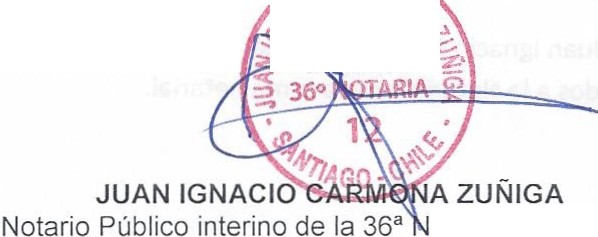 NOTAPIO	1'.¿_,.,;:r._w ERINOataría de Santiago